Physics GChapters 12 and 13Waves and SoundMay 7/8Oaks Park PrepMay 9/10Oaks Park PrepMay 11Oaks Park!!May14/15Work on PresentationsMay 16/17Work on PresentationsMay 18/21Presentations toClassBlock Class Due  If you miss this class:1May22/23-The Human Wave-Work on Waves 1-15-Wave simulationsVideo Flip: A, B, C-Types of waves-Wave calculations with wavelength, velocity, period, frequency-Read: 12-3 (pp. 452-458)-Watch: Videos A, B, C2May24/25-Standing Wave Demos-Work on Standing Waves: 1-6 (front)1-5a-d (back)Video Flip: F, G Part 1-What and why of standing waves-Different modes/calculations-Read: 12-4 (pp. 459-465)-Watch: Videos D, E, F,G3May29/30-Work on Standing Waves: 7-18 (word problems)Video Flip: G Part 2 - first three harmonics of three modes-Read: 13-3 (p. 494-499)-Watch: Videos G Part 24May 31/June 1-More Standing Wave Demos -Nature of sound-Beats/Demos(nada)-Read: 13-1 (pp. 480-484)-Read: 13-3 (p. 502-503)5June4/5-Work on Doppler 1-12-Hand out mock waves testVideo Flip: K, L-Read: 13-1 (pp. 485-486)-Watch: Videos K, L6June6/7Test on WavesFarewell to Seniors!7June8/11-Speed of Sound Lab-Final ReviewSkip-Polarization of Light -Mock FinalFinals-A Meaningful Final (Not too hard, not worth a ton)Assignments:2 Labs:Speed Of Sound  /30 ptsOaks Park Lab Presentation /100 pts1 (short) Test: Waves Test (30  points)Assignments:2 Labs:Speed Of Sound  /30 ptsOaks Park Lab Presentation /100 pts1 (short) Test: Waves Test (30  points)Handouts: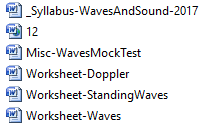 Handouts: